Муниципальное бюджетное учреждение Персиановского сельского поселения«Центр культурного развития»План мероприятий IV Фестиваля казачьих жён «Сами с усами»Дата проведения: 26.06.2021г.Место проведения: Ростовская область, Усть-Донецкий район, хутор Пухляковский, ул.Строителей, 1«В» Этно-туристичесий комплекс «Пухляковский казачий стан».План фестиваля:10.00 - 11.00  – открытие Фестиваля;аквагрим;мастер классы: -гончарное мастерство;- роспись деревянной игрушки;- кукла-оберег;- плетение из эколозы;- шаромоделирование.11.00 - 12.00 – конкурсная программа казачек-участниц Фестиваля;12.00 – 13.00 – выступление коллективов самодеятельного народного творчества;13.00 – 14.00 - мастер классы: -гончарное мастерство;- роспись деревянной игрушки;- кукла-оберег;- плетение из эколозы;- шаромоделирование.14.30 – плетение венков, хоровод, игры.Также в программе фестиваля: Донская кухня, ярмарка сувениров, прокат казачьих костюмов для фотосессии.Вопросы по телефону: 8-951-4970669 (Шишкина О.Е.)Гончарное мастерство – БЫТ, РЕМЕСЛА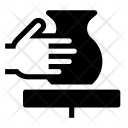 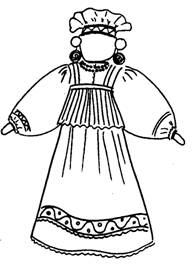 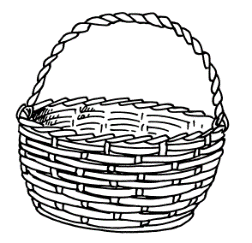 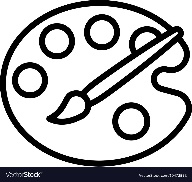 Роспись деревянной игрушки – ЯРМАРКА КАЗАЧЬИХ СУВЕНИРОВКукла-оберег - КУРЕНЬПлетение из эколозы – КУРЕНЬ РЫБАКАУспей занять своё место! Стоимость МК – 100 рублей!Конкурсная программа в 11 часов на сцене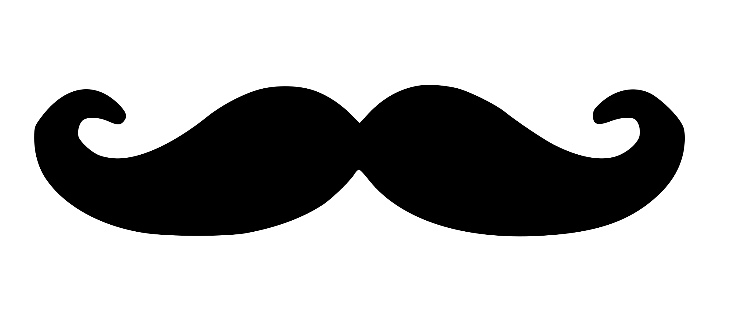 в 12 часов на главной сценеВЫСТУПЛЕНИЕ НАРОДНЫХ КОЛЛЕКТИВОВ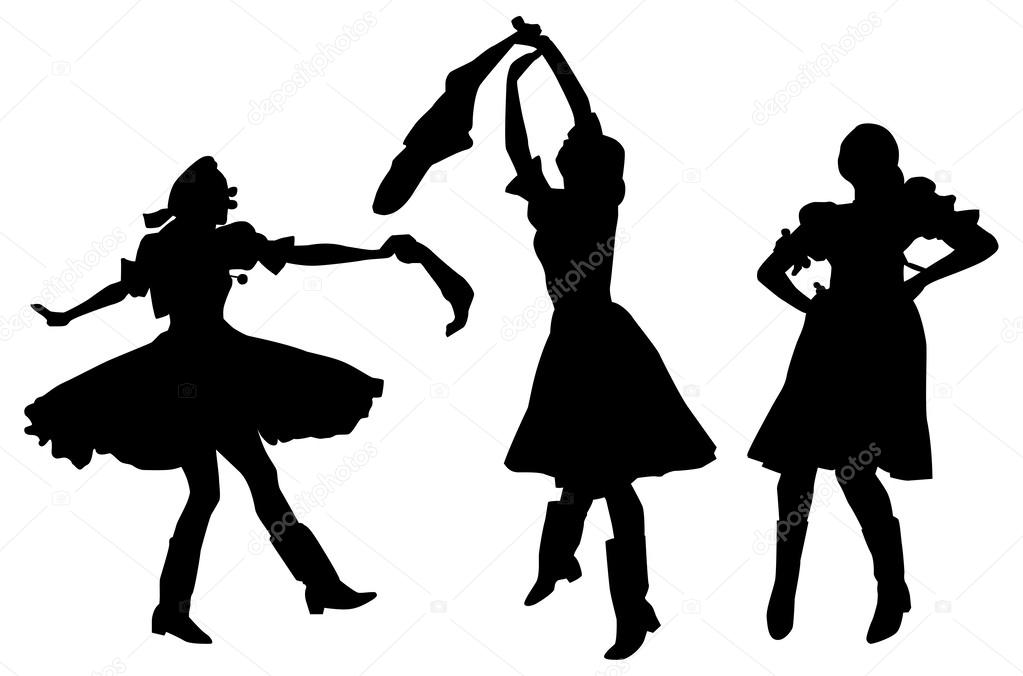 https://vk.com/ckr_persianovskii   https://www.instagram.com/ckr_persianovskii/https://ok.ru/ckr.persianovskii  https://ckr-61.ru/ 